HW1 .Connie has 5 bags of candy. Each bag is  full.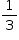 Part A. Draw a model and write an equation to represent the total amount of candy Connie has.Part B. Connie would like to have enough candy to fill 3 bags. What fraction would have to be in each of her 5 bags in order for her to have 3 bags of candy in all?Use words, numbers, and/or pictures to show your work.1 .Connie has 5 bags of candy. Each bag is  full.Part A. Draw a model and write an equation to represent the total amount of candy Connie has.Part B. Connie would like to have enough candy to fill 3 bags. What fraction would have to be in each of her 5 bags in order for her to have 3 bags of candy in all?Use words, numbers, and/or pictures to show your work.2 .What is the sum?110+410=A.4100B.520C.310D.123.Antonio sold314baskets of apples on Friday and612baskets of apples on Saturday. He used the equation below to show how to find the total number of baskets of apples he sold on the two days.316+636=946Which sentence describes the error in Antonio’s equation?A.He added instead of subtracting.B.He used incorrect equivalent fractions.C.He used mixed numbers instead of whole numbers.D.He put the fraction after the whole number instead of before it.4 .Sara needs  cups of flour for a cookie recipe. 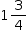 Part A. Sara has only a -cup measuring cup. Write an equation to show how Sara could use the -cup measuring cup to measure the amount of flour needed.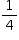 Part B. Sara finds a -cup measuring cup. She would like to use both cups to measure her flour. To do the addition she must convert  to . Write two different equations that show how Sara could measure the amount of flour needed using both cups. 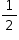 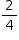 Use words, numbers, and/or pictures to show your work.5 .Paula has some flowers. A total of of the flowers are red roses,  of the flowers are pink roses, and the remaining flowers are not roses. Which equation shows the fraction of Paula’s flowers that are roses?A.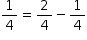 B.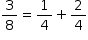 C.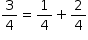 D.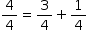 6 .Ben drew two line segments on a poster. The first line segment measured  meter. The second line segment measured meter. How much shorter is the first line segment than the second line segment?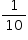 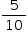 A. meter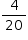 B. meter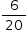 C. meter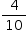 D. meter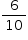 7 .What is the sum of26+36?A.16B.512C.12D.567 .What is the sum of26+36?A.16B.512C.12D.568 .78−38=A.14B.38C.12D.589 .An artist bought a paintbrush that was58inch wide and a second paintbrush that was38inch wide. What was the difference in the widths of the two paintbrushes?A.88 inchB.14 inchC.58 inchD.1 inch10 .A cake recipe calls for38of a cup of nuts in the batter and another18cup of nuts sprinkled on top. What is the total amount of nuts needed for this recipe?A.416  cupB.28  cupC.12  cupD.14  cup11 .Which number has a 7 in the ones place, an 8 in the hundreds place, and a 3 in the thousands place?A.3087B.3708C.3807D.387012 .Tyler wants to buy a skateboard that costs $22, but he only has $16. If he borrows the rest from his brother, how much money will he owe his brother?A.$4B.$6C.$14D.$1613 .The population of Glenview is 50,500. The population of Springfield is 24,050. How many more people live in Glenview than in Springfield?A.26,450 peopleB.34,550 peopleC.36,450 peopleD.74,550 people14 .Cindy noticed that  of the t-shirts in her drawer were white. Of these white t-shirts,  of them had a design on the front. What fraction of Cindy's white t-shirts had no design on them? 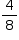 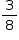 A.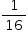 B.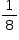 C.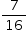 D.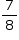 14 .Cindy noticed that  of the t-shirts in her drawer were white. Of these white t-shirts,  of them had a design on the front. What fraction of Cindy's white t-shirts had no design on them? A.B.C.D.15 .Julia is 44 inches tall. Molly is 6 inches taller than Julia, and Dawn is 3 inches shorter than Molly. How tall is Dawn?A.41 inchesB.44 inchesC.47 inchesD.50 inches